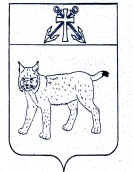 АДМИНИСТРАЦИЯ УСТЬ-КУБИНСКОГОМУНИЦИПАЛЬНОГО ОКРУГАПОСТАНОВЛЕНИЕс. Устьеот 09.01.2023                                                                                                  № 105                                                                                                                             Об утверждении порядка проведения оценкирегулирующего воздействия проектов муниципальных нормативных правовых актов и  экспертизы муниципальных нормативных правовых актов Усть-Кубинского муниципального округа(в редакции постановлений администрации округа от 17.07.2023 № 1137, от 09.02.2024 № 233)	В соответствии с Федеральным законом от 6 октября 2003 года N 131-ФЗ "Об общих принципах организации местного самоуправления в Российской Федерации", законом Вологодской области от 11 декабря 2013 года N 3225-ОЗ "Об оценке регулирующего воздействия проектов нормативных правовых актов и экспертизе нормативных правовых актов, решением Представительного Собрания округа от 25 октября 2022 года № 26 «Об оценке регулирующего воздействия проектов муниципальных правовых актов и экспертизе муниципальных правовых актов Усть-Кубинского муниципального округа», ст. 42 Устава округа администрация округаПОСТАНОВЛЯЕТ:Утвердить прилагаемый Порядок проведения оценки регулирующего воздействия проектов муниципальных нормативных правовых актов и экспертизы муниципальных нормативных правовых актов Усть-Кубинского муниципального округа.Признать утратившими силу следующие постановления администрации района:-от 21 февраля 2022 года № 138 «Об утверждении порядка проведения оценки регулирующего воздействия проектов муниципальных нормативных правовых актов и  экспертизы муниципальных нормативных правовых актов  Усть-Кубинского муниципального района»;-от 8 сентября 2022 года № 809 «О внесении изменений в постановление от 21 февраля 2022 года № 138 «Об утверждении порядка проведения оценки регулирующего воздействия проектов муниципальных нормативных правовых актов и  экспертизы муниципальных нормативных правовых актов  Усть-Кубинского муниципального района».3. Настоящее постановление вступает в силу со дня его подписания и подлежит обнародованию.Глава округа                                                                                              И.В. БыковПОРЯДОКпроведения оценки регулирующего воздействия проектов муниципальных нормативных правовых актов и экспертизы муниципальных нормативных правовых актов Усть-Кубинского муниципального округа(далее - Порядок)1. Общие положения1.1. Настоящий Порядок определяет процедуру подготовки и размещения уведомления об обсуждении предлагаемого правового регулирования, организации публичных консультаций для обсуждения проекта муниципального нормативного правового акта и подготовки заключения об оценке регулирующего воздействия проектов муниципальных нормативных правовых актов Усть-Кубинского муниципального округа, устанавливающих новые или изменяющих ранее предусмотренные муниципальными нормативными правовыми актами обязательные требования для субъектов предпринимательской и иной экономической деятельности, обязанности для субъектов инвестиционной деятельности, за исключением проектов нормативных правовых актов Представительного Собрания Усть-Кубинского муниципального округа, устанавливающих, изменяющих, приостанавливающих, отменяющих местные налоги и сборы, регулирующих бюджетные правоотношения, проектов нормативных правовых актов, разработанных в целях ликвидации чрезвычайных ситуаций природного и техногенного характера на период действия режимов чрезвычайных ситуаций, а также определяет процедуру проведения экспертизы муниципальных нормативных правовых актов Усть-Кубинского муниципального округа, затрагивающих вопросы осуществления предпринимательской и инвестиционной деятельности (далее - проекты актов, экспертиза, правовые акты, ОРВ соответственно).1.2. Оценка регулирующего воздействия проектов актов проводится в целях выявления положений, вводящих избыточные обязанности, запреты и ограничения для субъектов предпринимательской и иной экономической деятельности или способствующих их введению, а также положений, способствующих возникновению необоснованных расходов субъектов предпринимательской и иной экономической деятельности и  бюджета округа.1.3. Экспертиза актов проводится в целях выявления положений, необоснованно затрудняющих осуществление предпринимательской и инвестиционной деятельности.1.4. Оценка регулирующего воздействия проектов актов не проводится в отношении:-проекта бюджета округа и отчета об его исполнении;-проектов актов, устанавливающих налоги, сборы и тарифы, установление которых отнесено к вопросам местного значения;-проектов актов, подлежащих публичным слушаниям в соответствии со ст.28  Федерального закона от 6 октября 2003 года  № 131-ФЗ «Об общих принципах организации местного самоуправления в Российской Федерации»;-проектов актов, составляющих государственную тайну или сведения конфиденциального характера.1.5. Проекты актов, внесенные в Представительное Собрание округа в порядке правотворческой инициативы депутатами Представительного Собрания округа, постоянными комиссиями Представительного Собрания округа,  прокурором района, гражданами в порядке правотворческой инициативы, направляются Представительным Собранием округа в администрацию   округа для проведения оценки регулирующего воздействия проектов актов в течение 5 рабочих дней со дня поступления указанных проектов актов. Оценка регулирующего воздействия проектов актов, вносимых в Представительное Собрание округа главой округа, проводится до направления указанного проекта на рассмотрение в установленном порядке, при этом в составе документов, вносимых в Представительное Собрание округа, должно присутствовать письменное заключение об оценке регулирующего воздействия данного проекта решения.1.6. В целях настоящего Порядка используются следующие понятия:разработчик проекта акта - структурное подразделение, орган администрации округа,  осуществляющий разработку проекта акта, проведение публичных консультаций по нему и составление информации для подготовки заключения об оценке регулирующего воздействия проекта акта;орган в соответствующей сфере деятельности - структурное подразделение, орган администрации округа, осуществляющий проведение публичных консультаций и составление информации для подготовки заключения об оценке регулирующего воздействия Проекта акта, внесенного в Представительное Собрание округа в порядке правотворческой  инициативы  депутатами Представительного Собрания округа, постоянными комиссиями Представительного Собрания округа, представительными органами других муниципальных образований, входящих в состав Усть-Кубинского муниципального округа, прокурором округа, органами территориального общественного самоуправления, гражданами в порядке правотворческой инициативы либо внесённого в администрацию округа в порядке правотворческой инициативы гражданами, органами территориального общественного самоуправления, руководителями районных органов федеральных служб, предмет регулирования которого относится к сфере деятельности органа местного самоуправления в соответствии с Положением о нем.1.7. Подготовку заключений об оценке регулирующего воздействия осуществляет отдел экономики, отраслевого развития и контроля администрации округа на основании информации для подготовки заключений об оценке регулирующего воздействия Проекта акта, подготовленной разработчиком Проекта акта (органом в соответствующей сфере деятельности), включающей сведения о проведении публичных консультаций.2. Этапы и процедура проведения оценкирегулирующего воздействия проекта акта2.1. Оценка регулирующего воздействия проекта акта включает следующие этапы:- проведение публичных консультаций по проекту акта;- подготовка заключения об оценке регулирующего воздействия проекта акта.2.2. Разработчик проекта, орган в соответствующей сфере деятельности,  готовит уведомление о проведении публичных консультаций по проекту акта по форме согласно приложению 1 к настоящему Порядку для субъектов предпринимательской и иной экономической деятельности, лиц, целями деятельности которых являются защита и представление интересов субъектов предпринимательской и иной экономической деятельности, и направляет его и проект акта в отдел экономики, отраслевого развития и контроля администрации округа для дальнейшего их размещения на официальном интернет-портале правовой информации Вологодской области.	Разработчик Проекта правового акта (орган в соответствующей сфере деятельности) вправе направить в адрес организаций и лиц, целью деятельности которых является защита и представление интересов субъектов предпринимательской и иной экономической деятельности, уведомление о проведении публичных консультаций по Проекту правового акта и Проект правового акта.	Размещение уведомления о проведении публичных консультаций и Проекта правового акта, направление уведомления о проведении публичных консультаций и Проекта правового акта осуществляются одновременно.2.3. Публичные консультации по проекту акта проводятся в срок не более 30 и не менее 14 календарных дней после дня размещения уведомления и проекта акта на официальном интернет-портале правовой информации Вологодской области.	В случае если предлагаемое в Проекте правового акта регулирование предусматривает установление новых или изменение существующих обязанностей, запретов и ограничений для субъектов предпринимательской и иной экономической деятельности, приводящих к возникновению издержек субъектов предпринимательской и иной экономической деятельности, разработчику Проекта правового акта в период проведения публичных консультаций по Проекту правового акта на официальном интернет-портале правовой информации Вологодской области рекомендуется дополнительно проводить публичные консультации в очной форме (круглый стол, публичные и общественные слушания, деловые встречи и т.п.) с приглашением субъектов предпринимательской и иной экономической деятельности, интересы которых могут быть затронуты предлагаемым нормативным регулированием. При этом все замечания и предложения по Проекту правового акта, поступившие в ходе проведения указанных мероприятий, должны быть оформлены в письменном виде (в виде протоколов, стенограмм, итоговых резолюций, заключений, рекомендаций и других документов) с последующим их отражением в информации для подготовки заключения об оценке регулирующего воздействия Проекта правового акта. Очные публичные консультации не проводятся для проектов правовых актов, целью которых является приведение муниципальных правовых актов в соответствие нормам федерального и регионального законодательства, а также в случае если вносимые изменения касаются корректировок технического характера (описки, опечатки, грамматические и орфографические ошибки).2.4. Субъекты предпринимательской и иной экономической деятельности, лица, целями деятельности которых являются защита и представление интересов субъектов предпринимательской и иной экономической деятельности, и иные заинтересованные лица вправе направить предложения и (или) замечания по проекту акта в электронном и (или) письменном виде.2.5. В случае поступления замечаний и (или) предложений от субъектов, указанных в подпункте 2.4 пункта 2 настоящего Порядка, разработчик проекта и или орган в соответствующей сфере деятельности рассматривает их в установленный в уведомлении срок.По результатам их рассмотрения разработчик проекта, а в случае внесения проекта акта в порядке правотворческой инициативы - орган в соответствующей сфере деятельности:учитывает предложения и (или) замечания при разработке проекта акта;отказывает в учёте предложения и (или) замечания при разработке проекта акта.	В течение 5 рабочих дней после окончания срока публичных консультаций разработчик проекта акта размещает на официальном интернет-портале правовой информации Вологодской области сводку предложений и замечаний по результатам публичных консультаций по форме согласно приложению 2 к настоящему Порядку, в которой указываются содержание предложений и (или) замечаний, результаты их рассмотрения, и размещает ее на официальном интернет-портале правовой информации Вологодской области. 2.6. Разработчик проекта, а в случае внесения проекта акта в порядке правотворческой инициативы - орган в соответствующей сфере деятельности, в течение 5 календарных дней со дня окончания публичных консультаций готовит информацию для подготовки заключения об оценке регулирующего воздействия проекта акта, которая подписывается руководителем разработчика проекта, а в случае внесения проекта акта в порядке правотворческой инициативы - руководителем органа в соответствующей сфере деятельности. Разработчик проекта, а  в случае внесения проекта акта в порядке правотворческой инициативы - орган в соответствующей сфере деятельности, в тот же срок направляет проект акта с информацией в отдел экономики, отраслевого развития и контроля администрации округа.	В случае если ранее или во время проведения публичных консультаций по Проекту правового акта были проведены публичные (общественные) слушания, обсуждения на круглых столах, конференциях, деловых встречах, общественных советах и иных аналогичных мероприятиях с участием субъектов предпринимательской, инвестиционной деятельности, интересы которых могут быть затронуты предлагаемым правовым регулированием, сведения о результатах таких обсуждений, поступивших замечаниях, предложениях и итогах их рассмотрения направляются разработчиком Проекта правового акта в уполномоченный орган вместе с информацией для подготовки заключения об оценке регулирующего воздействия Проекта правового акта и учитываются при подготовке заключения об оценке регулирующего воздействия.2.7. Информация для подготовки заключения об оценке регулирующего воздействия проекта акта должна содержать следующие сведения:описание проблемы, на решение которой направлен предлагаемый способ нормативного регулирования, оценка негативных эффектов, возникающих в связи с наличием рассматриваемой проблемы;цели предлагаемого нормативного регулирования и их соответствие принципам правового регулирования, посланиям Президента Российской Федерации Федеральному Собранию Российской Федерации, документам стратегического планирования Российской Федерации, Вологодской области и Усть-Кубинского муниципального округа и иным муниципальным правовым актам Усть-Кубинского муниципального округа, в которых формулируются и обосновываются цели и приоритеты развития Усть-Кубинского муниципального округа;       ключевые  показатели  достижения  заявленных  в  предлагаемом регулировании    целей    (при  наличии).  Показателями  достижения  цели регулирования  могут  являться  количественно  выраженные  характеристики достижения   цели  регулирования  (уровня  и  качества  жизни  населения, социальной    сферы,    экономики,   общественной  безопасности,  степени реализации    иных   общественно  значимых  интересов  и  потребностей  в соответствующей  сфере  и  др.),  по  которым  возможно  измерить степень достижения указанной цели и определить момент ее достижения;	срок оценки достижения ключевых показателей;описание предлагаемого нормативного регулирования и иных возможных способов решения проблемы;основные группы субъектов предпринимательской и иной экономической деятельности, иные заинтересованные лица, интересы которых будут затронуты предлагаемым правовым регулированием, оценка количества таких субъектов;новые, изменяемые, отменяемые функции, полномочия, обязанности и права органов местного самоуправления округа, а также порядок их реализации;оценка расходов (возможных поступлений)  бюджета округа;новые, изменяемые, отменяемые обязанности, запреты, ограничения, обязательные требования для субъектов предпринимательской и иной экономической деятельности либо изменение содержания таких  обязанностей,  запретов,  ограничений, обязательных требований, а  также порядок организации их исполнения;оценка расходов субъектов предпринимательской и иной экономической деятельности, связанных с необходимостью соблюдения установленных обязанностей, запретов, ограничений, обязательных требований, либо с изменением содержания таких обязанностей, запретов, ограничений, обязательных требований;риски при решении проблемы предложенным способом нормативного регулирования и риски негативных последствий;предполагаемая дата вступления в силу проекта акта, оценка необходимости установления переходного периода и (или) отсрочки вступления в силу проекта акта либо необходимость распространения предлагаемого регулирования на ранее возникшие отношения;необходимые для достижения заявленных целей регулирования организационно-технические, методологические, информационные и иные мероприятия;сведения о проведении публичных консультаций по проекту акта в соответствии с подпунктами 2.2 - 2.4 пункта 2 настоящего Порядка с указанием участников публичных консультаций, поступивших от них предложений и (или) замечаний по проекту акта и результатов их рассмотрения, а также способов проведения публичных консультаций, сроков их начала и окончания;иные сведения, которые, по мнению разработчика проекта, а в случае внесения проекта акта в порядке правотворческой инициативы - орган в соответствующей сфере деятельности, позволяют оценить обоснованность предлагаемого нормативного регулирования для целей, на которые направлен проект акта, с учётом сбалансированности публичных и частных интересов.2.8. Отдел экономики, отраслевого развития и контроля администрации округа рассматривает информацию, указанную в подпункте 2.7 пункта 2 настоящего Порядка, и в течение 7 календарных дней со дня получения проекта акта с информацией готовит заключение об оценке регулирующего воздействия либо возвращает его разработчику проекта или органу в соответствующей сфере деятельности на доработку в следующих случаях:если информация для подготовки заключения об оценке регулирующего воздействия проекта акта не содержит сведений, указанных в подпункте 2.7 пункта 2 настоящего Порядка;если публичные консультации не проведены либо проведены не в соответствии с подпунктами 2.2 - 2.5 пункта 2 настоящего Порядка.В случае если срок публичных консультаций, проведённых разработчиком проекта, составляет менее срока, указанного в подпункте 2.3 пункта 2 настоящего Порядка, то уполномоченный орган возвращает проект акта разработчику проекта для проведения публичных консультаций в соответствии с подпунктом 2.3 пункта 2 настоящего Порядка.2.9. Отдел экономики, отраслевого развития и контроля администрации округа готовит заключение об оценке регулирующего воздействия проекта акта по форме согласно приложению  3 к настоящему Порядку.2.10. Заключение об оценке регулирующего воздействия проекта акта должно содержать вывод о наличии либо отсутствии положений, вводящих избыточные обязанности, запреты и ограничения для субъектов предпринимательской и иной экономической деятельности или способствующих их введению, а также положений, способствующих  возникновению  необоснованных   расходов  субъектов  предпринимательской и иной экономической деятельности и (или) бюджета округа.2.11. Заключение об ОРВ проекта акта в течение 5 рабочих дней после дня его подписания руководителем администрации округа направляется разработчику проекта акта и размещается на официальном интернет-портале правовой информации Вологодской области.2.12. Выводы, изложенные в заключении об ОРВ проекта акта, учитываются при его принятии.2.13. При поступлении для проведения ОРВ в уполномоченный орган проект акта, внесенный в Представительное Собрание округа в порядке правотворческой инициативы депутатами Представительного Собрания округа, постоянными комиссиями Представительного Собрания округа, представительными органами других муниципальных образований, входящих в состав Усть-Кубинского муниципального округа, прокурором округа, органами территориального общественного самоуправления, гражданами в порядке правотворческой инициативы либо внесённого в администрацию округа в порядке правотворческой инициативы гражданами, органами территориального общественного самоуправления, руководителями органов федеральных служб округа, отдел экономики, отраслевого развития и контроля администрации округа  в течение 3 рабочих дней направляет  проект акта органу в соответствующей сфере деятельности для проведения публичных консультаций и составления информации для подготовки заключения об ОРВ проекта акта в порядке, предусмотренном подпунктами 2.2-2.11 пункта 2 настоящего Порядка.2.14. Заключение об оценке регулирующего воздействия вместе с проектом акта в течение 5 рабочих дней со дня его подписания руководителем администрации округа направляется в Представительное Собрание округа, а также разработчику акта или органу в соответствующей сфере деятельности, и размещается на официальном интернет-портале правовой информации Вологодской области.2.15.  Разработчик проекта акта или орган в соответствующей сфере деятельности правового акта (далее - получатели отрицательного заключения), в случае получения от отдела экономики, отраслевого развития и контроля администрации округа заключения об оценке регулирующего воздействия Проекта акта, в котором содержатся выводы о наличии в нем положений, вводящих избыточные обязанности, запреты и ограничения для субъектов предпринимательской и иной экономической деятельности или способствующих их введению, а также положений, способствующих возникновению необоснованных расходов субъектов предпринимательской и иной экономической деятельности и (или) бюджета округа (далее - отрицательное заключение) и несогласия с указанными выводами вправе в течение 5 дней со дня получения отрицательного заключения представить в отдел экономики, отраслевого развития и контроля администрации округа в письменном виде свои мотивированные возражения.Отдел экономики, отраслевого развития и контроля администрации округа в течение 5 дней после получения возражений на отрицательное заключение (отдельные положения отрицательного заключения) рассматривает их и в письменной форме уведомляет получателя отрицательного заключения:- о согласии с возражениями на отрицательное заключение (отдельные положения отрицательного заключения);- о несогласии с возражениями на отрицательное заключение (отдельные положения отрицательного заключения). Разрешение разногласий, возникающих по результатам проведения оценки регулирующего воздействия в случае несогласия с представленными возражениями получателя отрицательного заключения и не достижения договоренности по представленным возражениям, осуществляется на совещании при главе Усть-Кубинского муниципального округа либо при лице, уполномоченном главой Усть-Кубинского муниципального округа, с участием заинтересованных лиц, с целью поиска оптимального решения.Получатель отрицательного заключения обеспечивает организацию указанного совещания в срок не позднее 10 рабочих дней после направления уведомления о несогласии с возражениями на отрицательное заключение (отдельные положения отрицательного заключения).Глава  Усть-Кубинского муниципального округа, либо лицо уполномоченное им на проведение совещания, определяет время и место проведения совещания, а также лиц, приглашаемых на совещание для разрешения разногласий, возникающих по результатам проведения оценки регулирующего воздействия.Получатель отрицательного заключения извещает всех заинтересованных лиц о дате, времени и месте проведения совещания не позднее, чем за 3 рабочих дня до дня его проведения.Председательствует на совещании глава  Усть-Кубинского муниципального округа либо уполномоченное им лицо.Принимаемые на совещании решения оформляются протоколом. Протокол составляется получателем отрицательного заключения не позднее 3 рабочих дней с даты проведения совещания. Протокол подписывается председательствующим на совещании лицом. Копия протокола совещания направляется в отдел экономики, отраслевого развития и контроля администрации округа в письменном виде не позднее 2 рабочих дней с момента его оформления.Решение, принятое по результатам рассмотрения разногласий, является обязательным для получателя отрицательного заключения и отдела экономики, отраслевого развития и контроля администрации округа, подготовившего заключение об оценке регулирующего воздействия, и подлежит исполнению в срок, указанный в протоколе.3. Этапы и процедура проведения экспертизы акта3.1. Экспертиза акта включает следующие этапы:проведение публичных консультаций по акту;подготовка заключения по результатам экспертизы акта.3.2. Экспертиза актов осуществляется администрацией округа  в соответствии с ежегодным планом проведения экспертизы актов (далее - план), который формируется в следующем порядке:3.2.1. Отдел экономики, отраслевого развития и контроля администрации округа не позднее 1 октября года, предшествующего году проведения экспертизы, обеспечивает размещение на официальном интернет-портале правовой информации Вологодской области сообщения о подготовке плана проведения экспертизы актов в следующем году с предложением представить в уполномоченный орган не позднее 1 ноября года, предшествующего году проведения экспертизы, предложения о необходимости проведения экспертизы актов с указанием сведений, что положения акта могут создавать условия, необоснованно затрудняющие осуществление предпринимательской и инвестиционной деятельности.В план включаются: НПА, предложенные по результатам размещения уведомления о формировании плана экспертизы; НПА, проходившие ОРВ по прошествии периода реализации; НПА, проходившие ОРВ и получившие отрицательное заключение ОРВ; НПА, предложенные ассоциациями и союзами с которыми по ОРВ осуществляется взаимодействие, заключены соглашения; НПА по которым поступили предложения  о проведении экспертизы от органов местного самоуправления и должностных лиц при наличии сведений, указывающих, что положения правового акта могут создавать условия, необоснованно затрудняющие осуществление предпринимательской и инвестиционной деятельности.3.2.2. На основании предложений о проведении экспертизы формируется план, в который включаются акты при наличии сведений, указывающих, что положения правового акта могут создавать условия, необоснованно затрудняющие осуществление предпринимательской и инвестиционной деятельности.3.2.3. План утверждается постановлением администрации округа (далее - постановление) по форме согласно приложению  4 к настоящему Порядку не позднее 31 декабря года, предшествующего году проведения экспертизы.3.2.4. В план вносятся изменения в случае, если акт, включенный в план, прекратил свое действие, признан утратившим силу или отменен, а также на основании предложений о проведении экспертизы от органов местного самоуправления и должностных лиц  при наличии сведений, указывающих, что положения правового акта могут создавать условия, необоснованно затрудняющие осуществление предпринимательской и инвестиционной деятельности. 3.2.5. План размещается на официальном интернет-портале правовой информации Вологодской области в течение 5 рабочих дней со дня его утверждения.3.3. Отдел экономики, отраслевого развития и контроля администрации округа в соответствии со сроками, указанными в плане, готовит уведомление о проведении публичных консультаций по акту по форме согласно приложению  5 к настоящему Порядку для субъектов предпринимательской и инвестиционной деятельности, лиц, целями деятельности которых являются защита и представление интересов субъектов предпринимательской и инвестиционной деятельности, и обеспечивает размещение его и акта на официальном интернет-портале правовой информации Вологодской области.3.4. Публичные консультации по акту проводятся в срок не менее 30 календарных дней после дня размещения уведомления и акта на официальном интернет-портале правовой информации Вологодской области.3.5. Субъекты предпринимательской и инвестиционной деятельности, лица, целями деятельности которых являются защита и представление интересов субъектов предпринимательской и инвестиционной деятельности, и иные заинтересованные лица вправе направить предложения и (или) замечания по акту в электронном и (или) письменном виде уполномоченному органу в срок, установленный в уведомлении.В случае поступления  в адрес администрации округа замечаний и (или) предложений от субъектов, указанных в настоящем пункте Порядка, отдел экономики, отраслевого развития и контроля администрации округа рассматривает их в порядке, предусмотренном подпунктом 2.5 пункта 2 настоящего Порядка.3.6. В период проведения публичных консультаций  отдел экономики, отраслевого развития и контроля  запрашивает у органа (структурного подразделения) администрации округа, осуществляющего функции в сфере регулирования акта, информацию для подготовки заключения по результатам экспертизы акта.3.7. Информация для подготовки заключения по результатам экспертизы акта должна содержать следующие сведения:	описание цели (целей) регулирования Правового акта;описание содержания регулирования;основные группы субъектов предпринимательской и инвестиционной деятельности, иные заинтересованные лица, интересы которых затронуты правовым регулированием, оценка количества таких субъектов;оценка расходов субъектов предпринимательской и инвестиционной деятельности, связанных с необходимостью соблюдения установленных обязанностей, запретов, ограничений либо с изменением содержания таких обязанностей, запретов, ограничений;оценка полезных и негативных эффектов в результате принятия акта за период реализации акта для субъектов предпринимательской и инвестиционной деятельности и бюджета  округа;	оценка  достижения  цели  (целей)  регулирования  с  приведением ключевых  количественных показателей (при наличии) и сроков их достижения (в  том числе с указанием сроков, которые были определены в рамках оценки регулирующего    воздействия  при  разработке  проекта  Правового  акта). Показателями  достижения  цели регулирования могут являться количественно выраженные    характеристики  достижения  цели  регулирования  (уровня  и качества  жизни  населения,  социальной  сферы,  экономики,  общественной безопасности,  степени  реализации  иных общественно значимых интересов и потребностей   в  соответствующей  сфере  и  др.),  по  которым  возможно измерить  степень  достижения  указанной  цели  и  определить  момент  ее достижения;осуществлены ли все необходимые для достижения целей регулирования акта организационно-технические, методологические, информационные и иные мероприятия;иные сведения, которые, по мнению органа в соответствующей сфере деятельности, позволяют оценить обоснованность (необоснованность) нормативного регулирования.3.8. Орган (структурное подразделение) администрации округа, осуществляющий функции в сфере регулирования акта, направляет  в отдел экономики, отраслевого развития и контроля администрации округа  подписанную их руководителем информацию, указанную в подпункте 3.7 пункта 3 настоящего Порядка, не позднее 15 рабочих дней со дня поступления соответствующего запроса.3.9. Отдел экономики, отраслевого развития и контроля администрации округа готовит заключение по результатам экспертизы акта по форме согласно приложению  6 к настоящему Порядку не позднее 20 рабочих дней со дня проведения публичных консультаций по акту и поступления информации, указанной в соответствии с подпунктом 3.7 пункта 3 настоящего Порядка и направляет его на рассмотрение руководителя администрации округа.3.10. Заключение по результатам экспертизы акта содержит вывод о наличии либо отсутствии положений акта, необоснованно затрудняющих осуществление предпринимательской и инвестиционной деятельности.3.11. Заключение по результатам экспертизы акта в течение 5 рабочих дней после дня его подписания руководителем администрации округа направляется  в орган (структурное подразделение) администрации округа, осуществляющий функции в сфере регулирования акта, а заключение по результатам экспертизы решений Представительного Собрания округа направляется в Представительное Собрание округа.3.12. Заключение по результатам экспертизы акта, в том числе решений Представительного Собрания округа, размещается на официальном интернет-портале правовой информации Вологодской области.3.13. Выводы, изложенные в заключении по результатам экспертизы акта, являются одним из оснований для отмены, признания утратившим силу, приостановления или изменения актаПриложение  1 к ПорядкуУВЕДОМЛЕНИЕо проведении публичных консультаций по проектумуниципального нормативного правового актаУсть-Кубинского муниципального округа,затрагивающего вопросы осуществленияпредпринимательской и иной экономической деятельностиВ соответствии с порядком проведения оценки регулирующего воздействия проектов муниципальных нормативных правовых актов и экспертизы муниципальных нормативных правовых актов Усть-Кубинского муниципального округа,____________________________________________________ уведомляет               (указывается наименование разработчика проекта либо органа в соответствующей сфере деятельности)о проведении публичных консультаций в целях оценки регулирующего воздействия проекта муниципального нормативного правового акта Усть-Кубинского муниципального округа ________________________________ (далее - проект).                                     (указывается наименование проекта)Обоснование необходимости подготовки проекта: _____________________.Описание проблемы, на решение которой направлен предлагаемый способ регулирования: _______________________________________________________.      Содержание предлагаемого регулирования:        ____________________________________________________________________.      Ключевые показатели достижения заявленных в предлагаемом регулировании целей: ____________________________________________________________________.      Сроки оценки достижения ключевых показателей: ___________________.	Основные группы субъектов  предпринимательской и иной  экономической деятельности, иные заинтересованные лица, включая органы  государственной власти области и местного самоуправления области, интересы  которых будут затронуты предлагаемым правовым  регулированием,  оценка количества таких субъектов:Проект правового акта предполагает:     По мнению   разработчика   Проекта  правового   акта   вышеуказанные обязанности,  запреты, ограничения/ответственность влекут:Срок проведения публичных консультаций: с ____________ по _________ включительно (5).Предложения и (или) замечания не рассматриваются в случае направления их после указанного срока.Способ направления ответов: _______________________________________.Прилагаемые к уведомлению документы:проект;пояснительная записка.Контактное лицо разработчика проекта (органа в соответствующей сфере деятельности) (Ф.И.О., должность, телефон): ______________________________ .Краткий комментарий к проекту: ___________________________________.Пожалуйста, заполните и направьте данную форму в соответствии с указанными выше способами.По Вашему желанию укажите о себе следующую контактную информацию:Наименование организации (индивидуального предпринимателя) либо Ф.И.О.физического лица: ________________________________________________ .Сфера деятельности: _______________________________________________.Ф.И.О. контактного лица: ___________________________________________.Номер контактного телефона: _______________________________________ .Адрес электронной почты (при наличии): _____________________________ .По Вашему желанию ответьте на следующие вопросы:1. Считаете ли вы необходимым и обоснованным принятие проекта? __________2. Достигает ли, на Ваш взгляд, данное нормативное регулирование тех целей, на которое оно направлено? ___________________________________________________3. Является ли выбранный вариант решения проблемы оптимальным (в том числе с точки зрения выгод и издержек)? Существуют ли иные варианты достижения заявленных целей нормативного регулирования? Если да, укажите те из них, которые,  по Вашему мнению, были бы менее затратны и/или более эффективны? ____________4. Какие, по Вашей оценке, субъекты предпринимательской и иной экономической деятельности будут затронуты предлагаемым нормативным регулированием (по видам субъектов, по отраслям, по количеству таких субъектов)? _______________________________________________________________________5. Возможны ли полезные эффекты в случае принятия проекта? ____________________________________________________________________6. Возможны ли негативные эффекты в связи с принятием проекта? ___________________________________________________________________7. Содержит ли проект избыточные требования по подготовке и (или) предоставлению документов, сведений, информации? _________________________8. Оцените издержки (материальные, временные, иные), упущенную выгоду субъектов предпринимательской и иной экономической деятельности, возможные при введении предлагаемого регулирования? ___________________________________________________________________Какие из них Вы считаете избыточными и почему? ____________________________________________________________________9. Повлияет ли введение предлагаемого правового регулирования на конкурентную среду в отрасли, будет ли способствовать необоснованному изменению расстановки сил в отрасли? Если да, то как? Приведите по возможности количественные оценки. ____________________________________________________________________10. Требуется ли переходный период для вступления в силу предлагаемого проекта (если да, какова его продолжительность), какие ограничения по срокам введения нового нормативного регулирования необходимо учесть? _________________11. Считаете ли Вы, что нормы, устанавливаемые в представленной редакции проекта, недостаточно обоснованы? Укажите такие нормы. ____________________________________________________________________12. Считаете ли Вы нормы проекта ясными и понятными? ____________________________________________________________________13. ________________________________________________________________(указываются иные вопросы, определяемые разработчиком проекта, с учётом предмета регулирования проекта (при необходимости)14. Иные предложения и замечания по проекту ____________________________________________________________________ (1)    Обязательные    требования    -    требования,   связанные  с осуществлением  предпринимательской  и  иной  экономической деятельности, оценка    соблюдения   которых  осуществляется  в  рамках  муниципального контроля   (надзора),  привлечения  к  административной  ответственности, предоставления    лицензий    и  иных  разрешений,  аккредитации,  оценки соответствия продукции, иных форм оценок и экспертиз.       (2)  Столбцы  заполняются,  если  обязанности, запреты, ограничения, обязательные    требования,    ответственность    влекут    возникновение новых/увеличение  существующих  издержек  субъектов предпринимательской и иной экономической деятельности.      (3)  Для  оценки  издержек  рекомендуется  использовать  калькулятор стандартных  издержек  субъектов предпринимательской и иной экономической деятельности,  возникающих в связи с исполнением требований регулирования (http://regulation.gov.ru).      (4)  Столбцы  заполняются,  если  обязанности, запреты, ограничения, обязательные    требования,  ответственность  влекут  исключение/снижение издержек субъектов предпринимательской и иной экономической деятельности.      (5)  Не  менее  14  и  не  более  30  и  календарных  дней после дня размещения    уведомления    и  Проекта  правового  акта  на  официальном интернет-портале правовой информации Вологодской области.»Приложение 2 к ПорядкуСводка предложений и замечаний по результатам публичных консультацийпо проекту муниципального нормативного правового акта (далее - Проект акта)Приложение  3 к ПорядкуЗАКЛЮЧЕНИЕоб оценке регулирующего воздействия на проектмуниципального нормативного правового актаУсть-Кубинского муниципального округа,затрагивающего вопросы осуществленияпредпринимательской и иной экономической деятельностиАдминистрация Усть-Кубинского муниципального округа (далее – администрация округа) в соответствии с порядком проведения оценки регулирующего воздействия проектов муниципальных нормативных правовых актов и экспертизы муниципальных нормативных правовых актов Усть-Кубинского муниципального округа, рассмотрела проект _________________________________________________________ (далее - проект),                (указывается наименование проекта) направленный _______________________________________________ и сообщает                            (указывается наименование разработчика проекта или иного субъекта правотворческой инициативы, внёсшего акт)следующее:По проекту проведены публичные консультации в сроки с _______ по _____, ______________________________________________________________________ .(указываются краткие комментарии о проведённых публичных консультациях, количество и состав участников)По результатам проведения оценки регулирующего воздействия проекта администрацией округа сделаны следующие выводы: ______________________________________________________________________(выводы в соответствии с подпунктом 2.10 пункта Порядка)______________________________________________________________________(обоснование выводов, а также иные замечания и  (или) предложения)_____________________________                _____________           _______________           (должность руководителя)                                      (подпись)                                     (Ф.И.О.)« ____ » ___________ 20__ г.Приложение 4 к ПорядкуПЛАНпроведения экспертизы муниципальных нормативных правовых актов Усть-Кубинского муниципального округа,затрагивающих вопросы осуществления предпринимательской и инвестиционной деятельности<*> Правовые акты включаются в план при наличии сведений, указывающих, что положения правового акта могут создавать условия, необоснованно затрудняющие осуществление предпринимательской и инвестиционной деятельности.Приложение  5 к ПорядкуУВЕДОМЛЕНИЕо проведении публичных консультаций по муниципальному нормативному правовому актуУсть-Кубинского муниципального округа,затрагивающего вопросы осуществленияпредпринимательской и инвестиционной деятельностиВ соответствии с порядком проведения оценки регулирующего воздействия проектов муниципальных нормативных правовых актов и экспертизы муниципальных нормативных правовых актов Усть-Кубинского муниципального округа,  ____________________________________________________________         (указывается наименование разработчика проекта либо органа в соответствующей сфере деятельности)Уведомляет о проведении публичных консультаций в рамках экспертизы______________________________________________________________(указывается наименование акта)(далее - акт) в целях выявления в нём положений, необоснованно затрудняющих осуществление предпринимательской и инвестиционной деятельности.Срок проведения публичных консультаций: с ____________ по _________ .Предложения и (или) замечания не рассматриваются в случае направления их после указанного срока.Способ направления ответов: ________________________________________.Прилагаемые к уведомлению документы:Муниципальный правовой акт..Контактное лицо (Ф.И.О., должность, телефон): _______________________ .Пожалуйста, заполните и направьте данную форму в соответствии с указанными выше способами.По Вашему желанию укажите о себе следующую контактную информацию:Наименование организации (индивидуального предпринимателя) либо Ф.И.О.физического лица: _________________________________________________ .Сфера деятельности: ________________________________________________ .Ф.И.О. контактного лица: ___________________________________________ .Номер контактного телефона: ________________________________________ .Адрес электронной почты (при наличии): ______________________________ .По Вашему желанию ответьте на следующие вопросы:1. Какие, по Вашей оценке, субъекты предпринимательской и инвестиционной  деятельности затронуты правовым регулированием (по видам субъектов, по отраслям, по количеству таких субъектов)? _____________________2. Есть ли полезные эффекты по результатам реализации акта? Укажите их _3. Есть ли негативные эффекты по результатам реализации акта? Укажите их__________________________________________________________________4. Содержит ли акт избыточные требования по подготовке и (или) предоставлению документов, сведений, информации? Содержит ли акт иные избыточные требования? _________________________________________________5. Оцените издержки (материальные, временные, иные), упущенную выгоду субъектов предпринимательской и инвестиционной деятельности, возможные при введении предлагаемого регулирования? ___________________________________Какие из них Вы считаете избыточными и почему? ______________________6. Влияет ли правовое регулирование на конкурентную среду в отрасли, будет ли способствовать необоснованному изменению расстановки сил в отрасли? Если да, то как? Приведите по возможности количественные оценки. ___________ 7. Считаете ли Вы, что нормы акта недостаточно обоснованы? Укажите такие нормы ____________________________________________________________8. Считаете ли Вы нормы акта ясными и понятными? __________________9. ________________________________________________________________(указываются иные вопросы, определяемые отделом экономического развития администрации Усть-Кубинского муниципального округа, с учётом предмета регулирования акта)10. Иные предложения и замечания по акту __________________________ .Приложение  6 к ПорядкуЗ А К Л Ю Ч Е Н И Епо результатам проведения экспертизымуниципального нормативного правового актаУсть-Кубинского муниципального округа,затрагивающего вопросы осуществленияпредпринимательской и инвестиционной деятельностиАдминистрация Усть-Кубинского муниципального округа (далее – администрация округа) в соответствии с порядком проведения оценки регулирующего воздействия проектов муниципальных нормативных правовых актов и экспертизы муниципальных нормативных правовых актов Усть-Кубинского муниципального округа, рассмотрела ________________________________________ (далее - акт) и сообщает следующее.(указывается наименование акта) Органом (структурным подразделением) администрации  Усть-Кубинского муниципального округа, осуществляющим функции в сфере регулирования акта, является _____________________________________________.                                 (наименование органа)Администрацией округа проведены публичные консультации в сроки         с __________ по_____________, _____________________________________________                                        (указываются краткие комментарии о проведённых публичныхконсультациях, количество и состав их участников, основной вывод)В ходе проведения экспертизы акта администрацией округа получены и рассмотрены___________________________________________________________(указываются материалы, сведения (расчёты, обоснования), позиции органов администрации Усть-Кубинского муниципального округа и представителей предпринимательского сообщества)С учётом информации, полученной в ходе проведения публичных консультаций, и представленных материалов администрацией округа сделаны следующие выводы:___________________________________________________________________(выводы в соответствии с подпунктом 3.10 пункта 3 Порядка;  обоснование выводов, а также иные замечания и (или) предложения)_____________________________                _____________           ______________           (должность руководителя)                                      (подпись)                                     (Ф.И.О.)« ____ » ___________ 20__ г.Утвержденпостановлением администрации округа от 09.01.2023 № 105(приложение)Группы субъектов, интересы которых могут быть затронуты предлагаемым нормативным регулированиемКоличество субъектов в группе1.2.3.Да/нет(если да, то приводятся описание со ссылкой на пункты Проекта правового акта)Установление новых обязательных требований (1) для субъектов предпринимательской и иной экономической деятельностиУстановление новых обязанностей, запретов, ограничений для субъектов предпринимательской и иной экономической деятельностиИзменение ранее предусмотренных муниципальными нормативными правовыми актами обязательных требований для субъектов предпринимательской и иной экономической деятельностиИзменение ранее предусмотренных муниципальными нормативными правовыми актами обязанностей, запретов, ограничений для субъектов предпринимательской и иной экономической деятельностиВозникновение новых/увеличение существующих издержек субъектов предпринимательской и иной экономической деятельностиВозникновение новых/увеличение существующих издержек субъектов предпринимательской и иной экономической деятельностиВозникновение новых/увеличение существующих издержек субъектов предпринимательской и иной экономической деятельностиВозникновение новых/увеличение существующих издержек субъектов предпринимательской и иной экономической деятельностиВозникновение новых/увеличение существующих издержек субъектов предпринимательской и иной экономической деятельностиВозникновение новых/увеличение существующих издержек субъектов предпринимательской и иной экономической деятельностиВозникновение новых/увеличение существующих издержек субъектов предпринимательской и иной экономической деятельностиДа/нет (2)Да/нет (2)Да/нет (2)Да/нет (2)Да/нет (2)Да/нет (2)Да/нет (2)(нужное подчеркнуть)(нужное подчеркнуть)(нужное подчеркнуть)(нужное подчеркнуть)(нужное подчеркнуть)(нужное подчеркнуть)(нужное подчеркнуть)Устанавливае-мые, изменяемые, отменяемые обязанности, запреты, ограничения, обязательные требования, ответствен-ностьОписание возникающих/ увеличиваемых издержек для одного субъекта предпринимательской и иной экономической деятельностиОписание возникающих/ увеличиваемых издержек для одного субъекта предпринимательской и иной экономической деятельностиОценка размера возникающих/ увеличиваемых издержек для одного субъекта предпринимательской и иной экономической деятельности (3)Оценка размера возникающих/ увеличиваемых издержек для одного субъекта предпринимательской и иной экономической деятельности (3)Описание и обоснование периодич-ности возникающих/ увеличивае-мых издержек для одного субъекта предпринима-тельской и иной экономичес-кой деятельностиОбоснование избыточ-ности/ неизбыточ-ности возникающих/ увеличивае-мых издержек для одного субъекта предпринима-тельской и иной экономичес-кой деятельности1.2....Исключение/снижение издержек субъектов предпринимательской и иной экономической деятельностиИсключение/снижение издержек субъектов предпринимательской и иной экономической деятельностиИсключение/снижение издержек субъектов предпринимательской и иной экономической деятельностиИсключение/снижение издержек субъектов предпринимательской и иной экономической деятельностиИсключение/снижение издержек субъектов предпринимательской и иной экономической деятельностиИсключение/снижение издержек субъектов предпринимательской и иной экономической деятельностиИсключение/снижение издержек субъектов предпринимательской и иной экономической деятельностиДа/нет (4)Да/нет (4)Да/нет (4)Да/нет (4)Да/нет (4)Да/нет (4)Да/нет (4)(нужное подчеркнуть)(нужное подчеркнуть)(нужное подчеркнуть)(нужное подчеркнуть)(нужное подчеркнуть)(нужное подчеркнуть)(нужное подчеркнуть)Устанавлива-емые, изменяемые, отменяемые обязанности, запреты, ограничения, обязательные требования, ответствен-ностьОписание исключаемых/ снижаемых издержекОценка и обоснование размера исключаемых/ снижаемых издержекОценка и обоснование размера исключаемых/ снижаемых издержекОписание и обоснование периодичности исключаемых/ снижаемых издержекОписание и обоснование периодичности исключаемых/ снижаемых издержекОбоснование избыточности/ неизбыточности исключаемых/ снижаемых издержек1.2.1. Сведения о поступивших предложениях и замечаниях по Проекту акта от участников публичных консультаций и результатах их рассмотрения:1. Сведения о поступивших предложениях и замечаниях по Проекту акта от участников публичных консультаций и результатах их рассмотрения:1. Сведения о поступивших предложениях и замечаниях по Проекту акта от участников публичных консультаций и результатах их рассмотрения:1. Сведения о поступивших предложениях и замечаниях по Проекту акта от участников публичных консультаций и результатах их рассмотрения:1. Сведения о поступивших предложениях и замечаниях по Проекту акта от участников публичных консультаций и результатах их рассмотрения:1. Сведения о поступивших предложениях и замечаниях по Проекту акта от участников публичных консультаций и результатах их рассмотрения:участник публичных консультаций (иных обсуждений)наименование организаций, целью деятельности которых является защита и представление интересов субъектов предпринимательской и иной экономической деятельности (ассоциаций, союзов, и др.), которую представляет участник публичных консультаций (при наличии сведений)содержание замечаний/ предложений по Проекту актарезультаты рассмотрениярезультаты рассмотрениярезультаты рассмотренияучастник публичных консультаций (иных обсуждений)наименование организаций, целью деятельности которых является защита и представление интересов субъектов предпринимательской и иной экономической деятельности (ассоциаций, союзов, и др.), которую представляет участник публичных консультаций (при наличии сведений)содержание замечаний/ предложений по Проекту актавывод об учете / не учете замечаний/ предложенийструктурные единицы Проекта акта, в которых учтены замечания/ предложения участника публичных консультаций (при учете)обоснование позиции1)2)...2. Информация о применении иных способов обсуждения Проекта акта, проведенных по инициативе разработчика Проекта акта 1, уполномоченного органа 2:2. Информация о применении иных способов обсуждения Проекта акта, проведенных по инициативе разработчика Проекта акта 1, уполномоченного органа 2:2. Информация о применении иных способов обсуждения Проекта акта, проведенных по инициативе разработчика Проекта акта 1, уполномоченного органа 2:2. Информация о применении иных способов обсуждения Проекта акта, проведенных по инициативе разработчика Проекта акта 1, уполномоченного органа 2:2. Информация о применении иных способов обсуждения Проекта акта, проведенных по инициативе разработчика Проекта акта 1, уполномоченного органа 2:2. Информация о применении иных способов обсуждения Проекта акта, проведенных по инициативе разработчика Проекта акта 1, уполномоченного органа 2:2. Информация о применении иных способов обсуждения Проекта акта, проведенных по инициативе разработчика Проекта акта 1, уполномоченного органа 2:2. Информация о применении иных способов обсуждения Проекта акта, проведенных по инициативе разработчика Проекта акта 1, уполномоченного органа 2:участник иных обсужденийнаименование организаций, целью деятельности которых является защита и представление интересов субъектов предпринимательской и иной экономической деятельности (ассоциаций, союзов, и др.), которую представляет участник публичных консультаций (при наличии сведений)способ обсуждения (например, совещание, рабочая встреча, опрос, ...)дата (период) проведениясодержание замечаний/ предложений по Проекту актарезультаты рассмотрениярезультаты рассмотрениярезультаты рассмотренияучастник иных обсужденийнаименование организаций, целью деятельности которых является защита и представление интересов субъектов предпринимательской и иной экономической деятельности (ассоциаций, союзов, и др.), которую представляет участник публичных консультаций (при наличии сведений)способ обсуждения (например, совещание, рабочая встреча, опрос, ...)дата (период) проведениясодержание замечаний/ предложений по Проекту актавывод об учете / не учете замечаний/ предложенийструктурные единицы Проекта акта, в которых учтены замечания/ предложения участника публичных консультаций (при учете)обоснование позиции1)2)...№п/пВид, наименование акта, дата и номерПоложение акта <*>Дата начала проведения экспертизыСрок проведения экспертизы12345